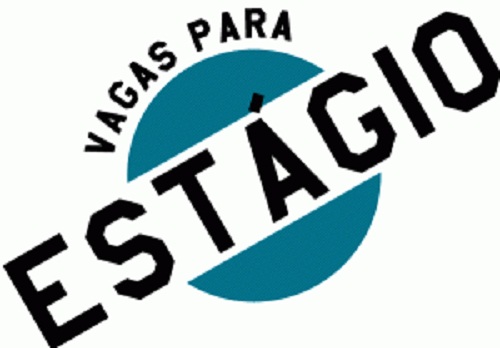 ÁREA DE ATUAÇÃO: Pesquisa Clínica VeterináriaMUNICÍPIO: Itatiba (zona rural)- Aluno cursando último ano (nesse caso o estágio ficará dividido em extra-curricular e curricular), ou aluno recém formado em fase de estágio curricular - Residir em Itatiba preferencialmente, ou em Bragança Paulista- Facilidade para lidar com diferentes espécies animais (cães, gatos, gado de corte e leite, e cavalos), no que tange a: manejo nutricional e sanitário, técnicas de enriquecimento ambiental para bem-estar e lazer, realização de exames físicos, coleta de amostras para exames laboratoriais, administração de tratamentos (medicamentos e imunobiológicos) por diversas vias de administração, e elaboração de documentos (procedimentos operacionais padrão)- Inglês básico ou intermediário- pacote Office básico, intermediário ou avançado- Transporte próprio (preferencialmente)- Disponibilidade para trabalhar em horários alternativos Habilidades pessoais- Pró-atividade- Organização- DedicaçãoOs interessados devem enviar currículo (lattes ou curriculum vitae) para o e-mail: albert.standen@gmail.com